CERTIFICATE OF ANALYSISSECTION 1. PRODUCT AND COMPANY IDENTIFICATIONProduct name: Cosmetic Grade Carmine Glitter Product code: FCH311Production date: Feb. 04, 2020 ~ Feb.22, 2020Expiry date: Feb. 21, 2023Supplier:  Zhongshan Zhongtai Pigment Co., Ltd.SECTION 2. INFORMATION ON SPECIFICATIONSECTION 3. INFORMATION ON INGREDIENTSSECTION 4. TEST REPORT ON HEAVY METALS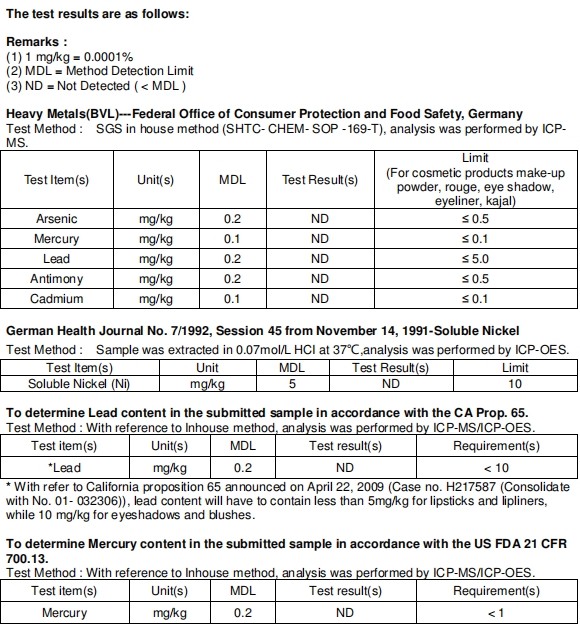 ProductCodeColorThicknessSolvent-resistanceHeat ResistanceLight/UV ResistanceShapesizeFD&CColorantD&C ColorantPigmentPH ValueSurface DegradabilityFCH311Red25μm160~170℃3.5Hexagon0.08mm-3mm--7-7.5Key IngredientCAS NO.EC NO.Target%Polyethylene terephthalate25038-59-9607-507-197.02Acrylates copolymer25133-97-5607-559-52.24Aluminum7429-90-5231-072-30.01FD&C Red 40 (CI.16035)25956-17-6247-368-00.62D&C Red 27 (CI.45410:2)15876-58-1240-012-50.11